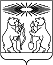 О внесении изменений в постановление администрации Северо-Енисейского района «Об утверждении административного регламента предоставления администрацией Северо-Енисейского района муниципальной услуги «Подготовка и выдача разрешений на строительство, реконструкцию объектов капитального строительства, а также на ввод объектов в эксплуатацию»В целях приведения административного регламента предоставления муниципальной услуги «Подготовка и выдача разрешений на строительство, реконструкцию объектов капитального строительства, а также на ввод объектов в эксплуатацию» в соответствие требованиям Градостроительного кодекса Российской Федерации, руководствуясь статьей 34 Устава Северо-Енисейского района, ПОСТАНОВЛЯЮ:1. Внести в постановление администрации Северо-Енисейского района от 18.10.2013 № 513-п «Об утверждении административного регламента предоставления администрацией Северо-Енисейского района муниципальной услуги «Подготовка и выдача разрешений на строительство, реконструкцию объектов капитального строительства, а также на ввод объектов в эксплуатацию» (действующее в редакции постановлений администрации района от 22.05.2014 № 204-п; от 28.03.2016 № 138-п; от 27.04.2016 № 225/1-п; от 03.11.2016 № 730-п; от 02.02.2017 № 22-п; от 14.08.2017 № 324-п; от 02.04.2019 № 111-п; от 15.07.2019 № 245-п; от 27.09.2019 № 351-п; от 06.05.2020 № 165-п; от 19.11.2020 № 515-п) (далее − Постановление) следующие изменения:1) в преамбуле Постановления:а) слова «О разработке и утверждении административных регламентов исполнения государственных функций и административных регламентов предоставления государственных услуг» заменить словами «О разработке и утверждении административных регламентов осуществления государственного контроля (надзора) и административных регламентов предоставления государственных услуг»;б) слова «от 29.12.2010 № 453-п «Об утверждении Порядка разработки и утверждения администрацией Северо-Енисейского района административных регламентов предоставления муниципальных услуг» заменить словами «от 08.10.2018 № 329-п «Об утверждении порядка разработки и утверждения административных регламентов предоставления муниципальных услуг»;2) в пункте 1 Постановления слова «, согласно приложению № 1 к настоящему постановлению» заменить словами «согласно приложению к настоящему постановлению»;3) пункт 1.4 приложения к Постановлению дополнить абзацем следующего содержания:«Установление личности Заявителя в ходе личного приема может осуществляться посредством идентификации и аутентификации с использованием информационных технологий, предусмотренных частью 18 статьи 14.1 Федерального закона от 27.07.2006 № 149-ФЗ в случае, если заявитель прошел регистрацию в единой системе идентификации и аутентификации.»;4) пункт 2.5 приложения к Постановлению после абзаца 12 дополнить абзацем следующего содержания:«постановление администрации Северо-Енисейского района от 08.10.2018 № 329-п «Об утверждении порядка разработки и утверждения административных регламентов предоставления муниципальных услуг»;»;5) в пункте 2.6.1 приложения к Постановлению подпункт 11 изложить в следующей редакции:«11) копия договора о развитии территории в случае, если строительство, реконструкцию объектов капитального строительства планируется осуществлять в границах территории, в отношении которой органом местного самоуправления принято решение о комплексном развитии территории (за исключением случаев самостоятельной реализации Российской Федерацией, субъектом Российской Федерации или муниципальным образованием решения о комплексном развитии территории или реализации такого решения юридическим лицом, определенным в соответствии с Градостроительным кодексом Российской Федерацией или субъектом Российской Федерации).»;6) пункт 2.6.3 приложения к Постановлению после подпункта 7 дополнить подпунктом 7.1 следующего содержания:«7.1) документы, подтверждающие передачу гарантирующим поставщикам электрической энергии в эксплуатацию приборов учета электрической энергии многоквартирных домов и помещений в многоквартирных домах, подписанные представителями гарантирующих поставщиков электрической энергии;»;7)  приложение к Постановлению после пункта 2.6.6 дополнить пунктом 2.6.7 следующего содержания:«2.6.7. Заявитель вправе обратиться за предоставлением муниципальной услуги с электронными дубликатами документов и информации (преобразованные в электронную форму документы и информация на бумажном носителе с сохранением их содержания и (при наличии) реквизитов), необходимыми для предоставления муниципальной услуги (в том числе документы, предусмотренные частью 6 статьи 7 Федерального закона № 210-ФЗ, и документы, предоставляемые в результате оказания услуг, которые являются необходимыми и обязательными для предоставления муниципальной услуги), заверенными усиленной квалифицированной подписью уполномоченного должностного лица многофункционального центра.»;8)  приложение к Постановлению после пункта 2.7.4 дополнить пунктом 2.7.5 следующего содержания:«2.7.5. Предоставления на бумажном носителе документов и информации, электронные образы которых ранее были заверены в соответствии с пунктом 7.2 части 1 статьи 16 Федерального закона № 210-ФЗ, за исключением случаев, если нанесение отметок на такие документы либо их изъятие является необходимым условием предоставления муниципальной услуги, и иных случаев, установленных федеральными законами.»;9) пункт 2.8 приложения к Постановлению дополнить абзацем следующего содержания:«непредоставление и (или) недостоверность документов и информации, необходимых для предоставления муниципальной услуги, недостоверность которых не указывались при первоначальном отказе в приеме документов, необходимых для предоставления муниципальной услуги, в случаях, указанных в пункте 2.7.4 настоящего регламента.»;10) в приложении к Постановлению в приложении № 2:а) слова: «4. Копия договора о развитии застроенной территории или договора о комплексном развитии территории в случае, если строительство, реконструкцию объектов капитального строительства планируется осуществлять в границах территории, в отношении которой органом местного самоуправления принято решение о развитии застроенной территории или решение о комплексном развитии территории по инициативе органа местного самоуправления, за исключением случая принятия решения о самостоятельном осуществлении комплексного развития территории» заменить словами:«4. Копия договора о развитии территории в случае, если строительство, реконструкцию объектов капитального строительства планируется осуществлять в границах территории, в отношении которой органом местного самоуправления принято решение о комплексном развитии территории (за исключением случаев самостоятельной реализации Российской Федерацией, субъектом Российской Федерации или муниципальным образованием решения о комплексном развитии территории или реализации такого решения юридическим лицом, определенным в соответствии с Градостроительным кодексом Российской Федерацией или субъектом Российской Федерации)»;б) слова «настоящим Кодексом» заменить словами «Градостроительным кодексом Российской Федерации»;11) в приложении к Постановлению приложение № 2А после абзаца:«4) схема, отображающая расположение построенного, реконструированного объекта капитального строительства, расположение сетей инженерно-технического обеспечения в границах земельного участка и планировочную организацию земельного участка и подписанная лицом, осуществляющим строительство (лицом, осуществляющим строительство, и Застройщиком или техническим заказчиком в случае осуществления строительства, реконструкции на основании договора), за исключением случаев строительства, реконструкции линейного объекта на ___ л;»дополнить абзацем:«5) документы, подтверждающие передачу гарантирующим поставщикам электрической энергии в эксплуатацию приборов учета электрической энергии многоквартирных домов и помещений в многоквартирных домах, подписанные представителями гарантирующих поставщиков электрической энергии на ____ л.».2. Настоящее постановление вступает в силу со дня его официального опубликования в газете «Северо-Енисейский Вестник» и подлежит размещению на официальном сайте Северо-Енисейского района в информационно-телекоммуникационной сети «Интернет».Временно исполняющий полномочияГлавы Северо-Енисейского района,заместитель главы района по финансами бюджетному устройству,руководитель Финансового управления администрации Северо-Енисейского района 			        А.Э. ПерепелицаАДМИНИСТРАЦИЯ СЕВЕРО-ЕНИСЕЙСКОГО РАЙОНАПОСТАНОВЛЕНИЕАДМИНИСТРАЦИЯ СЕВЕРО-ЕНИСЕЙСКОГО РАЙОНАПОСТАНОВЛЕНИЕ«04» марта  2021 г.№  114-пгп. Северо-Енисейскийгп. Северо-Енисейский